The Responsible Citizen:Focus Question:  How do you define a responsible citizen?So far, we have examined a few ways in which decisions can be made in a society and discussed civic conflict. What is the role of the citizen in society? Who exactly is a citizen? A dictionary definition states that a citizen is an inhabitant of a city or country.  There are, however, many sides to the meaning of citizenship. How we define “citizen” depends on our point of view.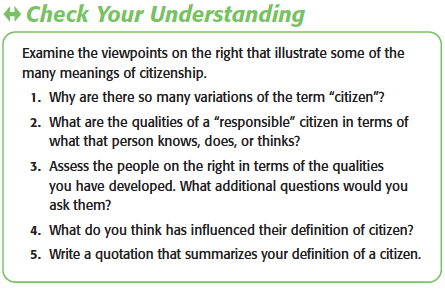 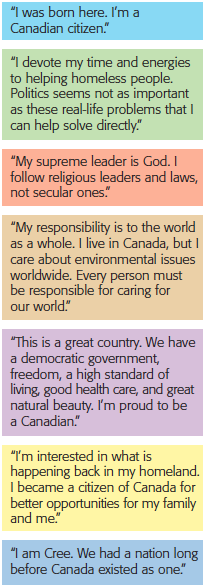 